.Intro : 32  tempsBIG STEP TO R , TOGETHER, TRIPLE IN PLACE, BIG STEP TO L, TOGETHER, TRIPLE IN PLACEROCK R DIAGONALLY FORWARD , RECOVER , R SHUFFLE FORWARD, ROCK L DIAGONALLY FORWARD, RECOVER , L SHUFFLE FORWARD* Restart ici sur le 3ème et le 5ème mur après 16 tempsPIVOT 1/4  TURN L, CROSS SHUFFLE, ¼ TURN R, ¼ TURN R, CROSS SHUFFLEPIVOT ¼ TURN L, SHUFFLE FWD,  PIVOT ½ TURN R , SHUFFLE FWD*RESTARTS :Sur le 3ème mur, après 16 temps, reprenez la danse au début  (12.00)Sur le 5ème mur, après 16 temps, reprenez la danse au début ( 6.00)Contact  Chorégraphe: Maryloo : maryloo.win68@gmail.com - WEBSITE : www.line-for-fun.comGet Dat (fr)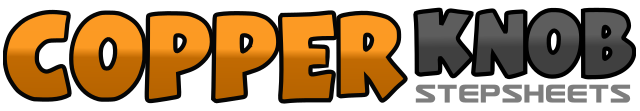 .......Compte:32Mur:2Niveau:Débutant.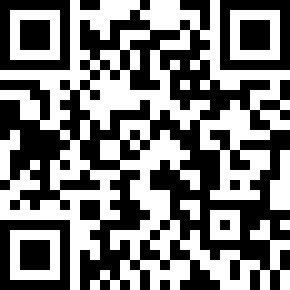 Chorégraphe:Maryloo (FR) - Janvier 2019Maryloo (FR) - Janvier 2019Maryloo (FR) - Janvier 2019Maryloo (FR) - Janvier 2019Maryloo (FR) - Janvier 2019.Musique:Get Dat - RayelleGet Dat - RayelleGet Dat - RayelleGet Dat - RayelleGet Dat - Rayelle........1-2Un grand PD à D, PG à côté du PD3&4Triple sur place  D.G.D.5-6Un grand pas PG côté G, PD à côté du PG7&8Triple sur place :  G.D.G.1-2Sur la diagonale avant D : Rock PD avant, revenir sur PG (1.30)3 & 4Chassé avant : ( D.G.D.)5-6Sur la diagonale avant G : Rock PG avant, revenir sur PD (10.30)7&8Chassé avant : (G.D.G.)1-2PD avant, pivot ¼ de tour à G, ( appui sur PG) (9.00)3&4Cross PD devant PG,  PG côté G, cross PD devant PG5-6¼ de tour à D et PG arrière (12.00), ¼ de tour à D et PD côté D (3.00)7&8Cross PG devant PD, PD côté D, cross PG devant PD1-2PD côté D, pivot ¼ de tour à G (appui PG) (12.00)3&4Triple avant (D.G.D.)5-6PG avant, pivot ½ tour à D ( appui PD (6.00)7&8Triple avant (G.D.G)